________________________________________________________________Положение                                                                                                                             о проведении Городского интернет конкурса детского рисунка«Произведения Абая», посвященного празднованию 175-летия великого АбаяОрганизаторы:Управление образования г. Нур-СултанПредставительство Международного Союза педагогов-художников           (РФ) в Республике Казахстан.Детская художественная школа-клуб ЮНЕСКО  г. Нур-Султан1. Общие положенияНастоящее Положение определяет порядок организации и проведения конкурса детского рисунка «Произведения Абая», систему оценки результатов и определения победителей и призеров. 2. Цели конкурса	Основными целями конкурса являются: ознакомление с произведениями великого поэта; а также создание условий для раскрытия личностного и творческого потенциала участников. 3. Задачи конкурсапопуляризация детского творчества;привитие любви и уважения к культуре и традициям народа Казахстана. 4.Темы конкурса: «История жизни Абая»«Путь Абая»- Мечта поэта5. Участники КонкурсаКонкурс проводится   по следующим   возрастным категориям:6. Порядок проведения конкурсаПриём электронных заявок и фото работ направляются на электронную почту ДХШ dhshastana@mail.ru - до 9 апреля  2020 г.(включительно).Список финалистов будет опубликован 10  апреля 2020 г. на сайте dhsh.kzРаботы, представленные на конкурс позднее указанного срока, на конкурс не принимаются.С 10 апреля на сайте ДХШ будет проводится онлайн-выставка работ участников. И выставлен список победителей. Дипломы участников будут высланы на указанную в заявке почту.Исп. Райса Бадриденова+7 702 303 6534Приложение 1Образец заявкиНаименование организации Заявка на участие в городском конкурсе детского рисунка«Произведения Абая»Ф.И.О. руководителя                         М.П.                              Подпись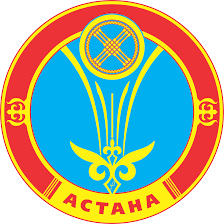 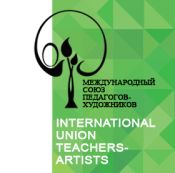 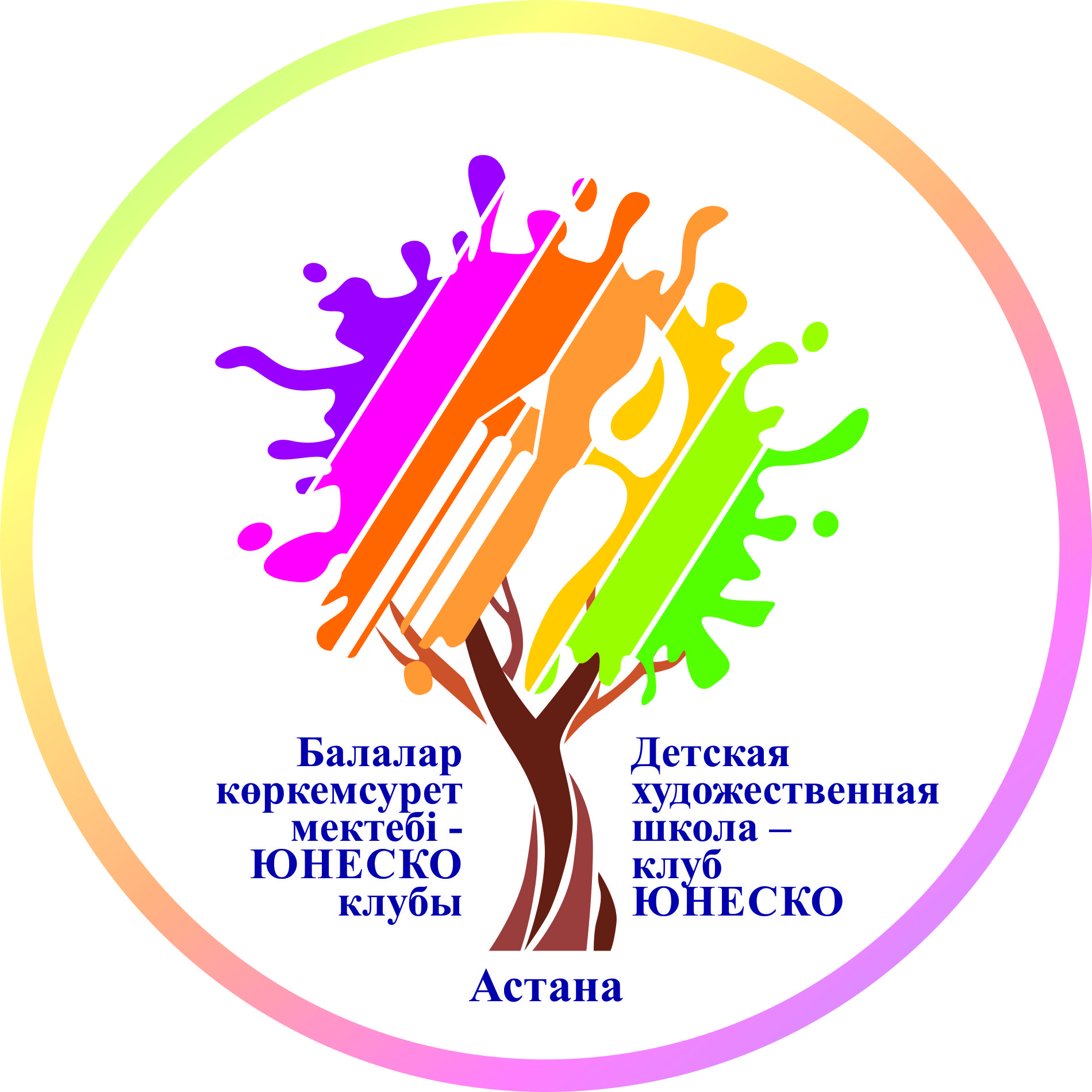 10 – 13 лет  – средняя группа;14 – 16 лет– старшая группа.№Ф. И. О. участникаВозрастНазвание работыТехника исполненияКонтактные данные (эл.почта и сот.номер)